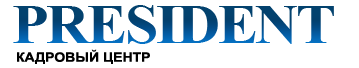  Генеральному директору   ООО «КЦ «Президент»Тараканову С.В.  от __________________________________________________________________________________                                                                                                                                                    (Ф.И.О. кандидата)Согласие на обработку персональных данныхНастоящим во исполнение требований Федерального закона «О персональных данных» 
№ 152-ФЗ от 27.07.2006 г. Я, гражданин РФ_________________________________(Ф.И.О.) , ___.___.____года рождения, паспорт _____________________________ выдан______________________________________________________________ 
«____»______________________ г., адрес регистрации:_________________________________________________________ _______________________________  даю  согласие  Обществу  с  ограниченной  ответственностью   «Кадровый центр «Президент» (место нахождения: г.Москва, ул. Краснопролетарская д.16) на обработку моих персональных данных в целях содействия в трудоустройстве. Настоящее согласие выдано без ограничения срока его действия.Под обработкой персональных данных я понимаю сбор, систематизацию, накопление, хранение, уточнение (обновление, изменение), использование, распространение (в том числе передачу), обезличивание, блокирование, уничтожение  и любые другие действия (операции) с персональными данными.Под персональными данными я понимаю любую информацию, относящуюся ко мне как к субъекту персональных данных, в том числе его фамилия, имя, отчество, год, месяц, дата и место рождения, адрес, семейное, социальное, имущественное положение, образование, профессия, доходы, другая информация.С порядком отзыва¹ согласия на обработку персональных данных ознакомлен.________________________________________________________________________(Ф.И.О. полностью, подпись)«____» ___________ 201___ г.________________________________________________________________________________________________ О порядке отзыва согласия из ФЗ «О персональных данных» (№152-ФЗ) «в случае отзыва субъектом персональных данных согласия на обработку своих персональных данных оператор обязан прекратить обработку персональных данных и уничтожить персональные данные в срок, не превышающий трех рабочих дней с даты поступления указанного отзыва, если иное не предусмотрено соглашением между оператором и субъектом персональных данных. Об уничтожении персональных данных оператор обязан уведомить субъекта персональных данных». Подлинник указанного отзыва, подписанный субъектом персональных данных может быть представлен в офис компании «Кадровый центр «Президент»._______________________________________________________________________________________